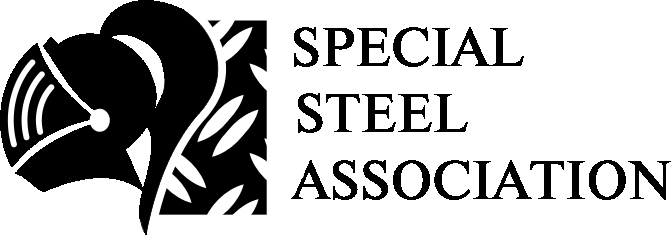   Ассоциация "Спецсталь"  +7 (495) 509-85-50   www.ussa.su   pro@ussa.suЗаявка на получение информационного бюллетеня «Спецсталь - Экспресс» на специальных условияхЗаявка на получение информационного бюллетеня «Спецсталь - Экспресс» на специальных условияхЗаявка на получение информационного бюллетеня «Спецсталь - Экспресс» на специальных условияхПросим оформить заявку и отправить ее по электронной почте pro@ussa.su* Доставка информационного бюллетеня осуществляется в формате PDFпо электронной почте на указанный Вами адрес.                                                          Руководитель организации
                                                                                ____________________/_________________/                                                                                    подпись                                    ФИО                       м.п.Информационный ежемесячный бюллетень «СПЕЦСТАЛЬ-ЭКСПРЕСС» является официальным изданием Ассоциации «Спецсталь». График выхода бюллетеня: ежемесячно, в первой декаде месяца, следующего за подписным. Основная тематика бюллетеня – анализ рынка нержавеющей стали: новости рынка, производство, экспорт/импорт, потребление, внутренние и внешние цены, производство товаров, новые виды продукции и технологии. Бюллетень ориентирован на руководителей и топ-менеджеров металлоторгующих компаний, маркетологов, директоров по закупкам и специалистов ОМТС предприятий-потребителей.При подготовке бюллетеня используется информация из платных и открытых источников следующих компаний и организаций: ISSF, Eurostat, RoskillPariser, SMR, INSG, MBR, Корпорация «Чермет», ИПС «Импорт & Экспорт нержавеющей стали», Минпромторг РФ, Росстат РФ, Минэкономразвития РФ, а также специализированных ассоциаций и СМИ.Просим оформить заявку и отправить ее по электронной почте pro@ussa.su* Доставка информационного бюллетеня осуществляется в формате PDFпо электронной почте на указанный Вами адрес.                                                          Руководитель организации
                                                                                ____________________/_________________/                                                                                    подпись                                    ФИО                       м.п.Информационный ежемесячный бюллетень «СПЕЦСТАЛЬ-ЭКСПРЕСС» является официальным изданием Ассоциации «Спецсталь». График выхода бюллетеня: ежемесячно, в первой декаде месяца, следующего за подписным. Основная тематика бюллетеня – анализ рынка нержавеющей стали: новости рынка, производство, экспорт/импорт, потребление, внутренние и внешние цены, производство товаров, новые виды продукции и технологии. Бюллетень ориентирован на руководителей и топ-менеджеров металлоторгующих компаний, маркетологов, директоров по закупкам и специалистов ОМТС предприятий-потребителей.При подготовке бюллетеня используется информация из платных и открытых источников следующих компаний и организаций: ISSF, Eurostat, RoskillPariser, SMR, INSG, MBR, Корпорация «Чермет», ИПС «Импорт & Экспорт нержавеющей стали», Минпромторг РФ, Росстат РФ, Минэкономразвития РФ, а также специализированных ассоциаций и СМИ.Просим оформить заявку и отправить ее по электронной почте pro@ussa.su* Доставка информационного бюллетеня осуществляется в формате PDFпо электронной почте на указанный Вами адрес.                                                          Руководитель организации
                                                                                ____________________/_________________/                                                                                    подпись                                    ФИО                       м.п.Информационный ежемесячный бюллетень «СПЕЦСТАЛЬ-ЭКСПРЕСС» является официальным изданием Ассоциации «Спецсталь». График выхода бюллетеня: ежемесячно, в первой декаде месяца, следующего за подписным. Основная тематика бюллетеня – анализ рынка нержавеющей стали: новости рынка, производство, экспорт/импорт, потребление, внутренние и внешние цены, производство товаров, новые виды продукции и технологии. Бюллетень ориентирован на руководителей и топ-менеджеров металлоторгующих компаний, маркетологов, директоров по закупкам и специалистов ОМТС предприятий-потребителей.При подготовке бюллетеня используется информация из платных и открытых источников следующих компаний и организаций: ISSF, Eurostat, RoskillPariser, SMR, INSG, MBR, Корпорация «Чермет», ИПС «Импорт & Экспорт нержавеющей стали», Минпромторг РФ, Росстат РФ, Минэкономразвития РФ, а также специализированных ассоциаций и СМИ.